SOLICITAÇÃO DE MATRÍCULA COMO ALUNO EM REGIME ESPECIAL PROGRAMA DE PÓS-GRADUAÇÃO EM CIÊNCIAS AMBIENTAIS –  2021/2
Para preenchimento do requerenteEu, _______________________________________________________________________________ com a graduação concluída na (nome da IES) ____________________________________________, e-mail ________________, telefone: ( )_____________, domiciliado (a) na rua_____________________ bairro_____________, nº____________, complemento________, cidade___________________, cep______________ e nº de matrícula _(aluno ou egresso da UPF)____________, solicito a minha matrícula na(s) disciplina(s) do Programa de Pós-Graduação em ________(nome do programa)____, na condição de aluno em regime especial, relacionada(s) abaixo. Estou ciente que: 
a) tendo efetivado a matrícula, não será aceita a exclusão de qualquer disciplina, após 25% da carga horária ministrada; b) não sendo egresso da UPF, apresentar cópias dos seguintes documentos: diploma de graduação devidamente registrado (frente e verso), RG, CPF e Certidão de Nascimento e/ou Casamento; c) os horários de aulas eventualmente poderão ser alterados, conforme necessidade de afastamento do professor; d) a Divisão de Pós-Graduação, Setor stricto sensu, efetivará a matrícula sem a necessidade do requerente ir presencialmente até a UPF, após entrará em contato pelo e-mail informado neste formulário, confirmando a efetivação da  matrícula e enviando o comprovante de matrícula e os quatros boletos para pagamento da(s) disciplina(s).e) é obrigatório o preenchimento das informações solicitadas neste formulário  Passo Fundo, ______ de ________________ de 20__. 
                                                                           ________________________________________________                                                                                                      Assinatura do requerente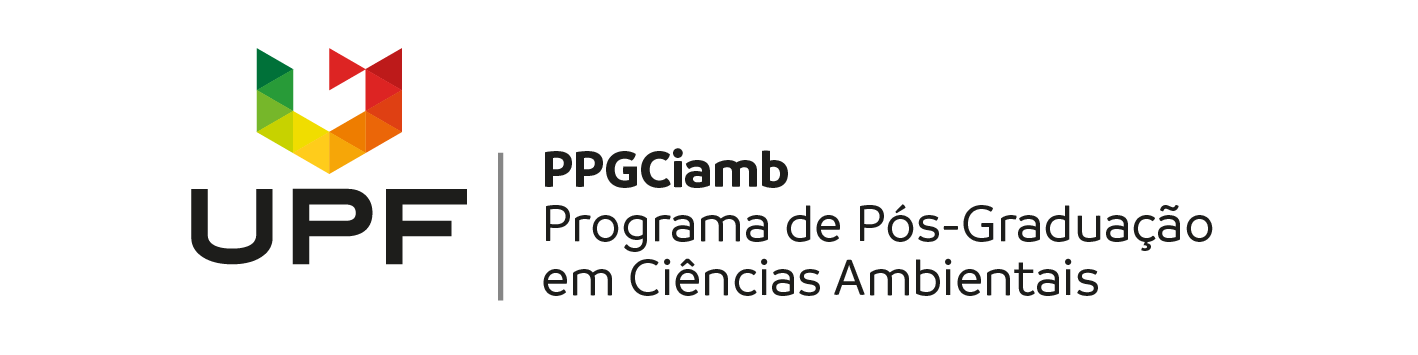 DISCIPLINAS OFERECIDAS NO PPGCiambSeleção (marque “x” na opção desejada)Código Disciplina Nome da DisciplinaCréditos Data início da disciplinaProfessorPCIA026Sustentabilidade e Conservação de Recursos Naturais 03 11/08/21Profs. Drs. Carla Denise Tedesco e Jaime Martinez  PCIA006Comportamento Humano e Sustentabilidade0212/08/21Profas. Dras. Ana Cristina Giacomini e Janine Fleith de Medeiros